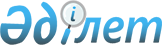 Об установлении квоты рабочих мест для трудоустройства граждан из числа молодежи, потерявших или оставшихся до наступления совершеннолетия без попечения родителей, являющихся выпускниками организаций образования, лиц, освобожденных из мест лишения свободы, лиц, состоящих на учете службы пробации на 2020 год
					
			С истёкшим сроком
			
			
		
					Постановление акимата города Усть-Каменогорска Восточно-Казахстанской области от 18 марта 2020 года № 1171. Зарегистрировано Департаментом юстиции Восточно-Казахстанской области 30 марта 2020 года № 6830. Прекращено действие в связи с истечением срока
      Примечание ИЗПИ.
      В тексте документа сохранена пунктуация и орфография оригинала.
      В соответствии с подпунктом 2) пункта 1 статьи 18 Уголовно-исполнительного кодекса Республики Казахстан от 5 июля 2014 года, подпунктами 7), 8), 9) статьи 9 Закона Республики Казахстан от 6 апреля 2016 года "О занятости населения", приказом Министра здравоохранения и социального развития Республики Казахстан от 26 мая 2016 года № 412 "Об утверждении Правил квотирования рабочих мест для трудоустройства граждан из числа молодежи, потерявших или оставшихся до наступления совершеннолетия без попечения родителей, являющихся выпускниками организаций образования, лиц, освобожденных из мест лишения свободы, лиц, состоящих на учете службы пробации" (зарегистрирован в Реестре государственной регистрации нормативных правовых актов за № 13898), акимат города Усть-Каменогорска ПОСТАНОВЛЯЕТ:
      1. Установить квоту рабочих мест для трудоустройства граждан из числа молодежи, потерявших или оставшихся до наступления совершеннолетия без попечения родителей, являющихся выпускниками организаций образования, лиц, освобожденных из мест лишения свободы, лиц, состоящих на учете службы пробации на 2020 год, согласно приложениям 1, 2 к настоящему постановлению.
      2. Государственному учреждению "Отдел занятости и социальных программ города Усть-Каменогорска" в установленном законодательством Республики Казахстан порядке обеспечить:
      1) государственную регистрацию настоящего постановления в территориальном органе юстиции;
      2) в течение десяти календарных дней после государственной регистрации настоящего постановления направление его копии на официальное опубликование в периодические печатные издания, распространяемые на территории города Усть-Каменогорска;
      3) размещение настоящего постановления на интернет-ресурсе акима города Усть-Каменогорска после его официального опубликования.
      3. Контроль за исполнением настоящего постановления возложить на заместителя акима города по вопросам социальной сферы, внутренней политики, образования, занятости и социальных программ.
      4. Настоящее постановление вводится в действие по истечении десяти календарных дней после дня его первого официального опубликования. Размер квоты рабочих мест для трудоустройства граждан из числа молодежи, потерявших или оставшихся до наступления совершеннолетия без попечения родителей, являющихся выпускниками организаций образования на 2020 год Размер квоты рабочих мест для трудоустройства лиц, освобожденных из мест лишения свободы и состоящих на учете службы пробации на 2020 год
					© 2012. РГП на ПХВ «Институт законодательства и правовой информации Республики Казахстан» Министерства юстиции Республики Казахстан
				
      Аким города Усть-Каменогорска 

Ж. Омар
Приложение 1 к постановлению 
Акима города Усть-Каменогорска 
от 18 марта 2020 года 
№ 1171
    №
Наименование организации
Списочная численность работников (человек)
Размер квоты (% от списочной численности работников)
Количество рабочих мест (единиц)
1
Товарищество с ограниченной ответственностью "Казахское специализированное ремонтно-наладочное предприятие"
184
1
2
2
Товарищество с ограниченной ответственностью "Логист"
170
1
2
3
Товарищество с ограниченной ответственностью "Фирма "НКГ"
187
1
2
4
Товарищество с ограниченной ответственностью "САЭМ-сервис-А"
86
1
1
5
Товарищество с ограниченной ответственностью "Иртышцветметремонт"
325
1
3
6
Товарищество с ограниченной ответственностью "АЭС Усть-Каменогорская ГЭС"
142
1
1
7
Товарищество с ограниченной ответственностью "Согринская ТЭЦ"
241
1
2
8
Товарищество с ограниченной ответственностью "Стоматология"
72
1
1
9
Товарищество с ограниченной ответственностью "Гостиница "Усть-Каменогорск"
94
1
1
10
Товарищество с ограниченной ответственностью "Усть-Каменогорская монтажная фирма "Имсталькон"
234
1
2
11
Коммунальное государственное предприятие на праве хозяйственного ведения "Восточно-Казахстанский областной реабилитационный центр" управления здравоохранения восточно-казахстанской области
156
1
2
12
Товарищество с ограниченной ответственностью "Детский сад "ЛАДА"
234
1
2
13
Коммунальное государственное казенное предприятие "Специализированный дом ребенка города Усть-Каменогорска" управления здравоохранения Восточно-Казахстанской области
162
1
2
14
Коммунальное государственное учреждение "Усть-Каменогорский центр оказания специальных социальных услуг" управления координации занятости и социальных программ Восточно-Казахстанской области
127
1
1
ВСЕГО
2414
1
24Приложение 2 к постановлению 
Акима города Усть-Каменогорска 
от 18 марта 2020 года № 1171
    №
Наименование организации
Списочная численность работников (человек)
Размер квоты (% от списочной численности работников)
Количество рабочих мест (единиц)
1
Акционерное общество "Усть-Каменогорские тепловые сети"
681
1
7
2
Товарищество с ограниченной ответственностью "УльбаКомплекс"
140
1
1
3
Товарищество с ограниченной ответственностью "Иртыштранс"
106
1
1
4
Товарищество с ограниченной ответственностью "Катон-Карагайский ПДУ"
162
1
2
5
Товарищество с ограниченной ответственностью "У-Ка кирпич"
60
1
1
6
Товарищество с ограниченной ответственностью "СИЛУМИН-ВОСТОК"
215
1
2
7
Товарищество с ограниченной ответственностью "ӨСКЕМЕНСПЕЦКОММУНТРАНС"
182
1
2
8
Товарищество с ограниченной ответственностью "Альянс"
70
1
1
9
Товарищество с ограниченной ответственностью "Комбинат нерудных материалов"
164
1
2
10
Товарищество с ограниченной ответственностью "Эмиль"
605
1
6
11
Товарищество с ограниченной ответственностью "Торговый дом "Эмиль"
155
1
2
12
Восточно-Казахстанский областной филиал товарищество с ограниченной ответственностью "Казахавтодор"
90
1
1
13
Товарищество с ограниченной ответственностью "МЕГАСТРОЙ ӨСКЕМЕН"
161
1
2
14
Товарищество с ограниченной ответственностью "Гидросталь"
280
1
3
15
Товарищество с ограниченной ответственностью "Иртышцветметремонт"
325
1
3
16
Товарищество с ограниченной ответственностью "ҚҰНДЫЗ"
222
1
2
17
Товарищество с ограниченной ответственностью "Вкус Маркет"
155
1
2
18
Товарищество с ограниченной ответственностью "Усть-Каменогорский мясо-консервный завод -Улан"
96
1
1
19
Товарищество с ограниченной ответственностью "ВЭК-Строй"
229
1
2
20
Товарищество с ограниченной ответственностью "КОНДИТЕР+"
260
1
3
21
Товарищество с ограниченной ответственностью "БЕАКРИС"
199
1
2
22
Товарищество с ограниченной ответственностью "Железобетонный комбинат"
364
1
4
23
Товарищество с ограниченной ответственностью "Казахское специализированное ремонтно-наладочное предприятие"
184
1
2
24
Товарищество с ограниченной ответственностью "КазтеплоСПЕЦСТРОЙ"
86
1
1
25
Товарищество с ограниченной ответственностью "ПИЦЦА-БЛЮЗ СЕРВИС"
184
1
2
26
Товарищество с ограниченной ответственностью "Дороги Востока"
85
1
1
27
Товарищество с ограниченной ответственностью совместное казахско-российское предприятие "Полиус"
170
1
2
28
Товарищество с ограниченной ответственностью "АльЖан Агро Трейд"
80
1
1
Всего
5710
1
61